KINDERGARTEN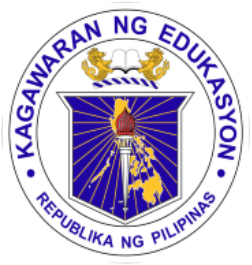 DAILY LESSON LOGSCHOOL:TEACHING DATES: KINDERGARTENDAILY LESSON LOGTEACHER:WEEK NO. 7KINDERGARTENDAILY LESSON LOGCONTENT FOCUS: Kaya kong gumalaw. Naigagalaw ko ang aking katawan sa maraming paraan.QUARTER: FIRSTBLOCKS OF TIMEIndicate the following:Learning Area (LA)Content Standards (CS)Performance Standards (PS)Learning Competency Code (LCC)MONDAYTUESDAYWEDNESDAYTHURSDAYFRIDAYARRIVAL TIMEDevelopmental Domain(s):(Language, Literacy and Communication)Daily Routine:National AnthemOpening PrayerExerciseKamustahanAttendance BalitaanDaily Routine:National AnthemOpening PrayerExerciseKamustahanAttendance BalitaanDaily Routine:National AnthemOpening PrayerExerciseKamustahanAttendance BalitaanDaily Routine:National AnthemOpening PrayerExerciseKamustahanAttendance BalitaanDaily Routine:National AnthemOpening PrayerExerciseKamustahanAttendance BalitaanARRIVAL TIMEContent Standard:The child exhibits an understanding  of increasing his/her conversation skillsDaily Routine:National AnthemOpening PrayerExerciseKamustahanAttendance BalitaanDaily Routine:National AnthemOpening PrayerExerciseKamustahanAttendance BalitaanDaily Routine:National AnthemOpening PrayerExerciseKamustahanAttendance BalitaanDaily Routine:National AnthemOpening PrayerExerciseKamustahanAttendance BalitaanDaily Routine:National AnthemOpening PrayerExerciseKamustahanAttendance BalitaanARRIVAL TIMEPerformance Standard:The child shall be able to confidently speaks his/her feelings and ideas in words that make senseDaily Routine:National AnthemOpening PrayerExerciseKamustahanAttendance BalitaanDaily Routine:National AnthemOpening PrayerExerciseKamustahanAttendance BalitaanDaily Routine:National AnthemOpening PrayerExerciseKamustahanAttendance BalitaanDaily Routine:National AnthemOpening PrayerExerciseKamustahanAttendance BalitaanDaily Routine:National AnthemOpening PrayerExerciseKamustahanAttendance BalitaanARRIVAL TIMELearning Competency Code:LLKVPD-la-13, LLKOL-la-1-2,LLKOL-lg-3   & LLKOL -00-1Daily Routine:National AnthemOpening PrayerExerciseKamustahanAttendance BalitaanDaily Routine:National AnthemOpening PrayerExerciseKamustahanAttendance BalitaanDaily Routine:National AnthemOpening PrayerExerciseKamustahanAttendance BalitaanDaily Routine:National AnthemOpening PrayerExerciseKamustahanAttendance BalitaanDaily Routine:National AnthemOpening PrayerExerciseKamustahanAttendance BalitaanMEETING TIME 1Developmental Domain(s):Understanding the Physical and Natural Environment(Life Science:Body and the senses)Mensahe: Nakakaramdam akogamit ang aking balat. Ang akingbalat ay nakakadama ng malamig o, mainit, makinis, magaspang omatigas o malambot na mga bagay.Tanong: Paano mo malalaman kungang isang bagay ay malambot omatigas? Makinis o magaspang?Mensahe: Naigagalaw ko ang aking katawan sa iba’t ibang paraan.Tanong: Sa anong mga paraan monaigagalaw ang iyong katawan?Mensahe: Naigagalaw ko ang aking kawatan sa iba’t ibang paraan.Tanong: Sa anong mga paraan monaigagalaw ang iyong katawan?Mensahe: Marami akong nagagawa gamit ang aking katawan.Tanong: Anong parte ng katawanang ating ginagamit sa mgasumusunod na gawain: Pagsayaw,pag-akyat, pagpulot ng mga gamitmula sa sahig, pagsusulat, atbp.Mensahe: Nakagagawa ako gamit ang aking katawan sa iba’t ibangparaan.Tanong: Bakit may mga taong hindinakagagalaw ng maayos? Bakit maymga taong hindi kayang gumawa ngiba’t ibang gawain?MEETING TIME 1Content Standard:The child demonstrates an understanding of body parts and their usesMensahe: Nakakaramdam akogamit ang aking balat. Ang akingbalat ay nakakadama ng malamig o, mainit, makinis, magaspang omatigas o malambot na mga bagay.Tanong: Paano mo malalaman kungang isang bagay ay malambot omatigas? Makinis o magaspang?Mensahe: Naigagalaw ko ang aking katawan sa iba’t ibang paraan.Tanong: Sa anong mga paraan monaigagalaw ang iyong katawan?Mensahe: Naigagalaw ko ang aking kawatan sa iba’t ibang paraan.Tanong: Sa anong mga paraan monaigagalaw ang iyong katawan?Mensahe: Marami akong nagagawa gamit ang aking katawan.Tanong: Anong parte ng katawanang ating ginagamit sa mgasumusunod na gawain: Pagsayaw,pag-akyat, pagpulot ng mga gamitmula sa sahig, pagsusulat, atbp.Mensahe: Nakagagawa ako gamit ang aking katawan sa iba’t ibangparaan.Tanong: Bakit may mga taong hindinakagagalaw ng maayos? Bakit maymga taong hindi kayang gumawa ngiba’t ibang gawain?MEETING TIME 1Performance Standard:The child shall be able to take care of oneself and the environment and able to solve problems encountered within the context of everyday livingMensahe: Nakakaramdam akogamit ang aking balat. Ang akingbalat ay nakakadama ng malamig o, mainit, makinis, magaspang omatigas o malambot na mga bagay.Tanong: Paano mo malalaman kungang isang bagay ay malambot omatigas? Makinis o magaspang?Mensahe: Naigagalaw ko ang aking katawan sa iba’t ibang paraan.Tanong: Sa anong mga paraan monaigagalaw ang iyong katawan?Mensahe: Naigagalaw ko ang aking kawatan sa iba’t ibang paraan.Tanong: Sa anong mga paraan monaigagalaw ang iyong katawan?Mensahe: Marami akong nagagawa gamit ang aking katawan.Tanong: Anong parte ng katawanang ating ginagamit sa mgasumusunod na gawain: Pagsayaw,pag-akyat, pagpulot ng mga gamitmula sa sahig, pagsusulat, atbp.Mensahe: Nakagagawa ako gamit ang aking katawan sa iba’t ibangparaan.Tanong: Bakit may mga taong hindinakagagalaw ng maayos? Bakit maymga taong hindi kayang gumawa ngiba’t ibang gawain?MEETING TIME 1Learning Competency Code:PNEKBS-Id-1, PNEKBS-Id-2,PNEKBS-Ic-3, PNEKBS-Ic-4,PNEKBS-Ic-5, PNEKBS-Ic-6Mensahe: Nakakaramdam akogamit ang aking balat. Ang akingbalat ay nakakadama ng malamig o, mainit, makinis, magaspang omatigas o malambot na mga bagay.Tanong: Paano mo malalaman kungang isang bagay ay malambot omatigas? Makinis o magaspang?Mensahe: Naigagalaw ko ang aking katawan sa iba’t ibang paraan.Tanong: Sa anong mga paraan monaigagalaw ang iyong katawan?Mensahe: Naigagalaw ko ang aking kawatan sa iba’t ibang paraan.Tanong: Sa anong mga paraan monaigagalaw ang iyong katawan?Mensahe: Marami akong nagagawa gamit ang aking katawan.Tanong: Anong parte ng katawanang ating ginagamit sa mgasumusunod na gawain: Pagsayaw,pag-akyat, pagpulot ng mga gamitmula sa sahig, pagsusulat, atbp.Mensahe: Nakagagawa ako gamit ang aking katawan sa iba’t ibangparaan.Tanong: Bakit may mga taong hindinakagagalaw ng maayos? Bakit maymga taong hindi kayang gumawa ngiba’t ibang gawain?WORK PERIOD 1Developmental Domain(s):Kagandahang Asal( Pagpapahalaga sa Sarili )Pamamatnubay ng Guro:Hulaan ang nasa loob/ nilalaman?PNEKBS-Id-6Malayang Paggawa:(Mungkahing Gawain)Paggawa ng hugis gamit ang lumadKPKFM-00-1.5 Paggawa ng tao mula sa iba’tibanghugisKPKFM-00-1.6 Hanapin ang hugis TatsulokMKSC-00-1People Collage: Paano silagumagalaw?PNEKBS-Ic-3Find a pairSKMP-00-0Pamamatnubay ng Guro:Group Book: Naigagalaw ko ang aking katawan sa iba’t ibang paraan.PNEKBS-Ic-3Malayang Paggawa:(Mungkahing Gawain)Paggawa ng hugis gamit ang lumadKPKFM-00-1.5 Paggawa ng tao mula sa iba’tibanghugisKPKFM-00-1.6 Hanapin ang hugis TatsulokMKSC-00-1People Collage: Paano silagumagalaw?PNEKBS-Ic-3Find a pairSKMP-00-0Pamamatnubay ng Guro:Ano ang unang tunog?LLKPA-Ig-1Malayang Paggawa:(Mungkahing Gawain)Paggawa ng hugis gamit ang lumadKPKFM-00-1.5 Paggawa ng tao mula sa iba’tibanghugisKPKFM-00-1.6 Hanapin ang hugis TatsulokMKSC-00-1People Collage: Paano silagumagalaw?PNEKBS-Ic-3Find a pairSKMP-00-0Pamamatnubay ng Guro:Tapakan ang kulay.MKSC-00-4Malayang Paggawa:(Mungkahing Gawain)Paggawa ng hugis gamit ang lumadKPKFM-00-1.5 Paggawa ng tao mula sa iba’tibanghugisKPKFM-00-1.6 Hanapin ang hugis TatsulokMKSC-00-1People Collage: Paano silagumagalaw?PNEKBS-Ic-3Find a pairSKMP-00-0Pamamatnubay ng Guro:Tapakan ang kulay.MKSC-00-4Malayang Paggawa:(Mungkahing Gawain)Paggawa ng hugis gamit ang lumadKPKFM-00-1.5 Paggawa ng tao mula sa iba’tibanghugisKPKFM-00-1.6 Hanapin ang hugis TatsulokMKSC-00-1People Collage: Paano silagumagalaw?PNEKBS-Ic-3Find a pairSKMP-00-0WORK PERIOD 1Content Standard:Ang bata ay nagkakaroon ng pag-unawa sa konsepto ng disiplina na batayan upang lubos na mapahalagahan ang sariliPamamatnubay ng Guro:Hulaan ang nasa loob/ nilalaman?PNEKBS-Id-6Malayang Paggawa:(Mungkahing Gawain)Paggawa ng hugis gamit ang lumadKPKFM-00-1.5 Paggawa ng tao mula sa iba’tibanghugisKPKFM-00-1.6 Hanapin ang hugis TatsulokMKSC-00-1People Collage: Paano silagumagalaw?PNEKBS-Ic-3Find a pairSKMP-00-0Pamamatnubay ng Guro:Group Book: Naigagalaw ko ang aking katawan sa iba’t ibang paraan.PNEKBS-Ic-3Malayang Paggawa:(Mungkahing Gawain)Paggawa ng hugis gamit ang lumadKPKFM-00-1.5 Paggawa ng tao mula sa iba’tibanghugisKPKFM-00-1.6 Hanapin ang hugis TatsulokMKSC-00-1People Collage: Paano silagumagalaw?PNEKBS-Ic-3Find a pairSKMP-00-0Pamamatnubay ng Guro:Ano ang unang tunog?LLKPA-Ig-1Malayang Paggawa:(Mungkahing Gawain)Paggawa ng hugis gamit ang lumadKPKFM-00-1.5 Paggawa ng tao mula sa iba’tibanghugisKPKFM-00-1.6 Hanapin ang hugis TatsulokMKSC-00-1People Collage: Paano silagumagalaw?PNEKBS-Ic-3Find a pairSKMP-00-0Pamamatnubay ng Guro:Tapakan ang kulay.MKSC-00-4Malayang Paggawa:(Mungkahing Gawain)Paggawa ng hugis gamit ang lumadKPKFM-00-1.5 Paggawa ng tao mula sa iba’tibanghugisKPKFM-00-1.6 Hanapin ang hugis TatsulokMKSC-00-1People Collage: Paano silagumagalaw?PNEKBS-Ic-3Find a pairSKMP-00-0Pamamatnubay ng Guro:Tapakan ang kulay.MKSC-00-4Malayang Paggawa:(Mungkahing Gawain)Paggawa ng hugis gamit ang lumadKPKFM-00-1.5 Paggawa ng tao mula sa iba’tibanghugisKPKFM-00-1.6 Hanapin ang hugis TatsulokMKSC-00-1People Collage: Paano silagumagalaw?PNEKBS-Ic-3Find a pairSKMP-00-0WORK PERIOD 1Performance Standard:Ang bata ay nakapagpamalas ng tamang pagkilos sa lahat ng pagkakataon na may paggalang at pagsasaalang-alang sa sarili at sa ibaPamamatnubay ng Guro:Hulaan ang nasa loob/ nilalaman?PNEKBS-Id-6Malayang Paggawa:(Mungkahing Gawain)Paggawa ng hugis gamit ang lumadKPKFM-00-1.5 Paggawa ng tao mula sa iba’tibanghugisKPKFM-00-1.6 Hanapin ang hugis TatsulokMKSC-00-1People Collage: Paano silagumagalaw?PNEKBS-Ic-3Find a pairSKMP-00-0Pamamatnubay ng Guro:Group Book: Naigagalaw ko ang aking katawan sa iba’t ibang paraan.PNEKBS-Ic-3Malayang Paggawa:(Mungkahing Gawain)Paggawa ng hugis gamit ang lumadKPKFM-00-1.5 Paggawa ng tao mula sa iba’tibanghugisKPKFM-00-1.6 Hanapin ang hugis TatsulokMKSC-00-1People Collage: Paano silagumagalaw?PNEKBS-Ic-3Find a pairSKMP-00-0Pamamatnubay ng Guro:Ano ang unang tunog?LLKPA-Ig-1Malayang Paggawa:(Mungkahing Gawain)Paggawa ng hugis gamit ang lumadKPKFM-00-1.5 Paggawa ng tao mula sa iba’tibanghugisKPKFM-00-1.6 Hanapin ang hugis TatsulokMKSC-00-1People Collage: Paano silagumagalaw?PNEKBS-Ic-3Find a pairSKMP-00-0Pamamatnubay ng Guro:Tapakan ang kulay.MKSC-00-4Malayang Paggawa:(Mungkahing Gawain)Paggawa ng hugis gamit ang lumadKPKFM-00-1.5 Paggawa ng tao mula sa iba’tibanghugisKPKFM-00-1.6 Hanapin ang hugis TatsulokMKSC-00-1People Collage: Paano silagumagalaw?PNEKBS-Ic-3Find a pairSKMP-00-0Pamamatnubay ng Guro:Tapakan ang kulay.MKSC-00-4Malayang Paggawa:(Mungkahing Gawain)Paggawa ng hugis gamit ang lumadKPKFM-00-1.5 Paggawa ng tao mula sa iba’tibanghugisKPKFM-00-1.6 Hanapin ang hugis TatsulokMKSC-00-1People Collage: Paano silagumagalaw?PNEKBS-Ic-3Find a pairSKMP-00-0WORK PERIOD 1Learning Competency Code:KAKPS-00-1, KAKPS-00-2,KAKPS-00-3, KAKPS-00-5,KAKPS-00-7, KAKPS-00-9Pamamatnubay ng Guro:Hulaan ang nasa loob/ nilalaman?PNEKBS-Id-6Malayang Paggawa:(Mungkahing Gawain)Paggawa ng hugis gamit ang lumadKPKFM-00-1.5 Paggawa ng tao mula sa iba’tibanghugisKPKFM-00-1.6 Hanapin ang hugis TatsulokMKSC-00-1People Collage: Paano silagumagalaw?PNEKBS-Ic-3Find a pairSKMP-00-0Pamamatnubay ng Guro:Group Book: Naigagalaw ko ang aking katawan sa iba’t ibang paraan.PNEKBS-Ic-3Malayang Paggawa:(Mungkahing Gawain)Paggawa ng hugis gamit ang lumadKPKFM-00-1.5 Paggawa ng tao mula sa iba’tibanghugisKPKFM-00-1.6 Hanapin ang hugis TatsulokMKSC-00-1People Collage: Paano silagumagalaw?PNEKBS-Ic-3Find a pairSKMP-00-0Pamamatnubay ng Guro:Ano ang unang tunog?LLKPA-Ig-1Malayang Paggawa:(Mungkahing Gawain)Paggawa ng hugis gamit ang lumadKPKFM-00-1.5 Paggawa ng tao mula sa iba’tibanghugisKPKFM-00-1.6 Hanapin ang hugis TatsulokMKSC-00-1People Collage: Paano silagumagalaw?PNEKBS-Ic-3Find a pairSKMP-00-0Pamamatnubay ng Guro:Tapakan ang kulay.MKSC-00-4Malayang Paggawa:(Mungkahing Gawain)Paggawa ng hugis gamit ang lumadKPKFM-00-1.5 Paggawa ng tao mula sa iba’tibanghugisKPKFM-00-1.6 Hanapin ang hugis TatsulokMKSC-00-1People Collage: Paano silagumagalaw?PNEKBS-Ic-3Find a pairSKMP-00-0Pamamatnubay ng Guro:Tapakan ang kulay.MKSC-00-4Malayang Paggawa:(Mungkahing Gawain)Paggawa ng hugis gamit ang lumadKPKFM-00-1.5 Paggawa ng tao mula sa iba’tibanghugisKPKFM-00-1.6 Hanapin ang hugis TatsulokMKSC-00-1People Collage: Paano silagumagalaw?PNEKBS-Ic-3Find a pairSKMP-00-0MEETING TIME 2Developmental Domain(s):Sining( Malikhaing Pagpapahayag )Mensahe: Ang tatsulok ay maytatlong sulok at tatlong gilid.Mayroong mga bagay na kasinghugis nito.Tanong: Ano-anong bagay ang hugis tatsulok?Gawain:Ipakita ang ginawang Collage.Tukuyin ito.Awit: Boogie, WoogieAwit: Can you say the first sound?Gawain: Alin ang naiiba?Gawain:Ipakita ang ginawang charactermobile. Talakayin kung ano ang mganagagawa nito.Gawain: Take a sound awayGawain: Old Mc Donald had a boxGawain: Take a sound away (Alisin ang unang tunog)MEETING TIME 2Content Standard:Ang bata ay nagkakaroon ng pag-unawa sa pagpapahayag ng kaisipan at imahinasyon sa malikhain at malayang pamamaraanMensahe: Ang tatsulok ay maytatlong sulok at tatlong gilid.Mayroong mga bagay na kasinghugis nito.Tanong: Ano-anong bagay ang hugis tatsulok?Gawain:Ipakita ang ginawang Collage.Tukuyin ito.Awit: Boogie, WoogieAwit: Can you say the first sound?Gawain: Alin ang naiiba?Gawain:Ipakita ang ginawang charactermobile. Talakayin kung ano ang mganagagawa nito.Gawain: Take a sound awayGawain: Old Mc Donald had a boxGawain: Take a sound away (Alisin ang unang tunog)MEETING TIME 2Performance Standard:Ang bata ay nakapagpamalas ng kakayahang maipahayag ang kaisipan, damdamin, saloobin at imahinasyonMensahe: Ang tatsulok ay maytatlong sulok at tatlong gilid.Mayroong mga bagay na kasinghugis nito.Tanong: Ano-anong bagay ang hugis tatsulok?Gawain:Ipakita ang ginawang Collage.Tukuyin ito.Awit: Boogie, WoogieAwit: Can you say the first sound?Gawain: Alin ang naiiba?Gawain:Ipakita ang ginawang charactermobile. Talakayin kung ano ang mganagagawa nito.Gawain: Take a sound awayGawain: Old Mc Donald had a boxGawain: Take a sound away (Alisin ang unang tunog)MEETING TIME 2Learning Competency Code:SKMP-00-1, SKMP-00-4SKMP-00-7, SKMP-00-1OMensahe: Ang tatsulok ay maytatlong sulok at tatlong gilid.Mayroong mga bagay na kasinghugis nito.Tanong: Ano-anong bagay ang hugis tatsulok?Gawain:Ipakita ang ginawang Collage.Tukuyin ito.Awit: Boogie, WoogieAwit: Can you say the first sound?Gawain: Alin ang naiiba?Gawain:Ipakita ang ginawang charactermobile. Talakayin kung ano ang mganagagawa nito.Gawain: Take a sound awayGawain: Old Mc Donald had a boxGawain: Take a sound away (Alisin ang unang tunog)SUPERVISED RECESSDevelopmental Domain(s):Pangangalaga sa Sariling Kalusugan at KaligtasanSNACK TIMESNACK TIMESNACK TIMESNACK TIMESNACK TIMESUPERVISED RECESSContent Standard:Ang bata ay nagkakaroon ng pag-unawa sa kakayahang pangalagaan ang sariling kalusugan at kaligtasanSNACK TIMESNACK TIMESNACK TIMESNACK TIMESNACK TIMESUPERVISED RECESSPerformance Standard:Ang bata ay nakapagpamalas ng pagsasagawa ng pangunahing kasanayan ukol sa pansariling kalinisan sa pang araw-araw na pamumuhay at pangangalaga para sa sariling kaligtasanSNACK TIMESNACK TIMESNACK TIMESNACK TIMESNACK TIMESUPERVISED RECESSLearning Competency Code:KPKPKK-Ih-1SNACK TIMESNACK TIMESNACK TIMESNACK TIMESNACK TIMENAP TIMENAP TIMENAP TIMENAP TIMENAP TIMENAP TIMENAP TIMESTORYDevelopmental Domain(s):Language, Literacy and Communication ( Listening Comprehension )Kuwento: King Midas and TheGolden TouchKuwento: Ang Alamat ngAmpalayaKuwento: Princess and the PeaKuwento: Ayoko Na – PEHT P. 199Kuwento: Ang Lihim ni LeaSTORYContent Standard:The child demonstrates an understanding of information received by listening to stories and be able to relate within the context of their own experienceKuwento: King Midas and TheGolden TouchKuwento: Ang Alamat ngAmpalayaKuwento: Princess and the PeaKuwento: Ayoko Na – PEHT P. 199Kuwento: Ang Lihim ni LeaSTORYPerformance Standard:The child shall be able to listen attentively and respond / interact with peers and teacher appropriatelyKuwento: King Midas and TheGolden TouchKuwento: Ang Alamat ngAmpalayaKuwento: Princess and the PeaKuwento: Ayoko Na – PEHT P. 199Kuwento: Ang Lihim ni LeaSTORYLearning Competency Code:LLKLC-00-1, LLKLC-00-2,LLKLC-Ih-3,  LLKLC-Ig-4Kuwento: King Midas and TheGolden TouchKuwento: Ang Alamat ngAmpalayaKuwento: Princess and the PeaKuwento: Ayoko Na – PEHT P. 199Kuwento: Ang Lihim ni LeaWORK PERIOD 2Developmental Domain(s):Kalusugang Pisikal at Pagpapaunlad ng kakayahang motor( Kasanayang Fine Motor )Pamamatnubay ng Guro:Peek thru the wall (concrete up toquantities of 3)MKAT-00-26Malayang Paggawa:(Mungkahing Gawain)Block Play KPKFM-00-1.6MKSC-00-1 to 4Ship ShapeMKSC-00-2Sand PlayKAKPS-00-2MKSC-00-2MKSC-00-4Paggawa ng hugis gamit ang lumadSKMP-00-6KPKFM-00-1.5-1.6Bead StringingKAKPS-00-1KAKPS-00-1 SKMP-00-3SKMP-00-8Pamamatnubay ng Guro:Peek thru the wall (concrete up toquantities of 3)MKAT-00-26Malayang Paggawa:(Mungkahing Gawain)Block Play KPKFM-00-1.6MKSC-00-1 to 4Ship ShapeMKSC-00-2Sand PlayKAKPS-00-2MKSC-00-2 MKSC-00-4Paggawa ng hugis gamit ang lumadSKMP-00-6KPKFM-00-1.5-1.6Bead StringingKAKPS-00-1KAKPS-00-1 SKMP-00-3SKMP-00-8Pamamatnubay ng Guro:Hands Down, Kites UpMKME-00-2Malayang Paggawa:(Mungkahing Gawain)Block Play KPKFM-00-1.6MKSC-00-1 to 4Ship ShapeMKSC-00-2Sand PlayKAKPS-00-2MKSC-00-2 MKSC-00-4Paggawa ng hugis gamit ang lumadSKMP-00-6KPKFM-00-1.5-1.6Bead StringingKAKPS-00-1 SKMP-00-3SKMP-00-8Pamamatnubay ng Guro:How Long is it around?MKME-00-2Malayang Paggawa:(Mungkahing Gawain)Block Play KPKFM-00-1.6MKSC-00-1 to 4Ship ShapeMKSC-00-2Sand PlayKAKPS-00-2MKSC-00-2 MKSC-00-4Paggawa ng hugis gamit ang lumadSKMP-00-6KPKFM-00-1.5-1.6Bead StringingKAKPS-00-1KAKPS-00-1 SKMP-00-3SKMP-00-8Pamamatnubay ng Guro:Lining Up SnakesMKME-00-2Malayang Paggawa:(Mungkahing Gawain)Block Play KPKFM-00-1.6MKSC-00-1 to 4Ship ShapeMKSC-00-2Sand PlayKAKPS-00-2MKSC-00-2 MKSC-00-4Paggawa ng hugis gamit ang lumadSKMP-00-6KPKFM-00-1.5-1.6Bead StringingKAKPS-00-1KAKPS-00-1 SKMP-00-3SKMP-00-8WORK PERIOD 2Content Standard:Ang bata ay nagkakaroon ng pag-unawa sa sariling kakayahanng sumubok gamitin nang maayos ang kamay upang lumikha o lumimbagPamamatnubay ng Guro:Peek thru the wall (concrete up toquantities of 3)MKAT-00-26Malayang Paggawa:(Mungkahing Gawain)Block Play KPKFM-00-1.6MKSC-00-1 to 4Ship ShapeMKSC-00-2Sand PlayKAKPS-00-2MKSC-00-2MKSC-00-4Paggawa ng hugis gamit ang lumadSKMP-00-6KPKFM-00-1.5-1.6Bead StringingKAKPS-00-1KAKPS-00-1 SKMP-00-3SKMP-00-8Pamamatnubay ng Guro:Peek thru the wall (concrete up toquantities of 3)MKAT-00-26Malayang Paggawa:(Mungkahing Gawain)Block Play KPKFM-00-1.6MKSC-00-1 to 4Ship ShapeMKSC-00-2Sand PlayKAKPS-00-2MKSC-00-2 MKSC-00-4Paggawa ng hugis gamit ang lumadSKMP-00-6KPKFM-00-1.5-1.6Bead StringingKAKPS-00-1KAKPS-00-1 SKMP-00-3SKMP-00-8Pamamatnubay ng Guro:Hands Down, Kites UpMKME-00-2Malayang Paggawa:(Mungkahing Gawain)Block Play KPKFM-00-1.6MKSC-00-1 to 4Ship ShapeMKSC-00-2Sand PlayKAKPS-00-2MKSC-00-2 MKSC-00-4Paggawa ng hugis gamit ang lumadSKMP-00-6KPKFM-00-1.5-1.6Bead StringingKAKPS-00-1 SKMP-00-3SKMP-00-8Pamamatnubay ng Guro:How Long is it around?MKME-00-2Malayang Paggawa:(Mungkahing Gawain)Block Play KPKFM-00-1.6MKSC-00-1 to 4Ship ShapeMKSC-00-2Sand PlayKAKPS-00-2MKSC-00-2 MKSC-00-4Paggawa ng hugis gamit ang lumadSKMP-00-6KPKFM-00-1.5-1.6Bead StringingKAKPS-00-1KAKPS-00-1 SKMP-00-3SKMP-00-8Pamamatnubay ng Guro:Lining Up SnakesMKME-00-2Malayang Paggawa:(Mungkahing Gawain)Block Play KPKFM-00-1.6MKSC-00-1 to 4Ship ShapeMKSC-00-2Sand PlayKAKPS-00-2MKSC-00-2 MKSC-00-4Paggawa ng hugis gamit ang lumadSKMP-00-6KPKFM-00-1.5-1.6Bead StringingKAKPS-00-1KAKPS-00-1 SKMP-00-3SKMP-00-8WORK PERIOD 2Performance Standard:Ang bata ay nakapagpamalasng kakayahang gamitin ang kamay at daliriPamamatnubay ng Guro:Peek thru the wall (concrete up toquantities of 3)MKAT-00-26Malayang Paggawa:(Mungkahing Gawain)Block Play KPKFM-00-1.6MKSC-00-1 to 4Ship ShapeMKSC-00-2Sand PlayKAKPS-00-2MKSC-00-2MKSC-00-4Paggawa ng hugis gamit ang lumadSKMP-00-6KPKFM-00-1.5-1.6Bead StringingKAKPS-00-1KAKPS-00-1 SKMP-00-3SKMP-00-8Pamamatnubay ng Guro:Peek thru the wall (concrete up toquantities of 3)MKAT-00-26Malayang Paggawa:(Mungkahing Gawain)Block Play KPKFM-00-1.6MKSC-00-1 to 4Ship ShapeMKSC-00-2Sand PlayKAKPS-00-2MKSC-00-2 MKSC-00-4Paggawa ng hugis gamit ang lumadSKMP-00-6KPKFM-00-1.5-1.6Bead StringingKAKPS-00-1KAKPS-00-1 SKMP-00-3SKMP-00-8Pamamatnubay ng Guro:Hands Down, Kites UpMKME-00-2Malayang Paggawa:(Mungkahing Gawain)Block Play KPKFM-00-1.6MKSC-00-1 to 4Ship ShapeMKSC-00-2Sand PlayKAKPS-00-2MKSC-00-2 MKSC-00-4Paggawa ng hugis gamit ang lumadSKMP-00-6KPKFM-00-1.5-1.6Bead StringingKAKPS-00-1 SKMP-00-3SKMP-00-8Pamamatnubay ng Guro:How Long is it around?MKME-00-2Malayang Paggawa:(Mungkahing Gawain)Block Play KPKFM-00-1.6MKSC-00-1 to 4Ship ShapeMKSC-00-2Sand PlayKAKPS-00-2MKSC-00-2 MKSC-00-4Paggawa ng hugis gamit ang lumadSKMP-00-6KPKFM-00-1.5-1.6Bead StringingKAKPS-00-1KAKPS-00-1 SKMP-00-3SKMP-00-8Pamamatnubay ng Guro:Lining Up SnakesMKME-00-2Malayang Paggawa:(Mungkahing Gawain)Block Play KPKFM-00-1.6MKSC-00-1 to 4Ship ShapeMKSC-00-2Sand PlayKAKPS-00-2MKSC-00-2 MKSC-00-4Paggawa ng hugis gamit ang lumadSKMP-00-6KPKFM-00-1.5-1.6Bead StringingKAKPS-00-1KAKPS-00-1 SKMP-00-3SKMP-00-8WORK PERIOD 2Learning Competency Code:KPKFM-00-1.5, KPKFM-00-1.6Pamamatnubay ng Guro:Peek thru the wall (concrete up toquantities of 3)MKAT-00-26Malayang Paggawa:(Mungkahing Gawain)Block Play KPKFM-00-1.6MKSC-00-1 to 4Ship ShapeMKSC-00-2Sand PlayKAKPS-00-2MKSC-00-2MKSC-00-4Paggawa ng hugis gamit ang lumadSKMP-00-6KPKFM-00-1.5-1.6Bead StringingKAKPS-00-1KAKPS-00-1 SKMP-00-3SKMP-00-8Pamamatnubay ng Guro:Peek thru the wall (concrete up toquantities of 3)MKAT-00-26Malayang Paggawa:(Mungkahing Gawain)Block Play KPKFM-00-1.6MKSC-00-1 to 4Ship ShapeMKSC-00-2Sand PlayKAKPS-00-2MKSC-00-2 MKSC-00-4Paggawa ng hugis gamit ang lumadSKMP-00-6KPKFM-00-1.5-1.6Bead StringingKAKPS-00-1KAKPS-00-1 SKMP-00-3SKMP-00-8Pamamatnubay ng Guro:Hands Down, Kites UpMKME-00-2Malayang Paggawa:(Mungkahing Gawain)Block Play KPKFM-00-1.6MKSC-00-1 to 4Ship ShapeMKSC-00-2Sand PlayKAKPS-00-2MKSC-00-2 MKSC-00-4Paggawa ng hugis gamit ang lumadSKMP-00-6KPKFM-00-1.5-1.6Bead StringingKAKPS-00-1 SKMP-00-3SKMP-00-8Pamamatnubay ng Guro:How Long is it around?MKME-00-2Malayang Paggawa:(Mungkahing Gawain)Block Play KPKFM-00-1.6MKSC-00-1 to 4Ship ShapeMKSC-00-2Sand PlayKAKPS-00-2MKSC-00-2 MKSC-00-4Paggawa ng hugis gamit ang lumadSKMP-00-6KPKFM-00-1.5-1.6Bead StringingKAKPS-00-1KAKPS-00-1 SKMP-00-3SKMP-00-8Pamamatnubay ng Guro:Lining Up SnakesMKME-00-2Malayang Paggawa:(Mungkahing Gawain)Block Play KPKFM-00-1.6MKSC-00-1 to 4Ship ShapeMKSC-00-2Sand PlayKAKPS-00-2MKSC-00-2 MKSC-00-4Paggawa ng hugis gamit ang lumadSKMP-00-6KPKFM-00-1.5-1.6Bead StringingKAKPS-00-1KAKPS-00-1 SKMP-00-3SKMP-00-8INDOOR/OUTDOORDevelopmental Domain(s):Kalusugang Pisikal at Pagpapaunlad ng kakayahang motor( Kasanayang Gross Motor )Kailangan Ko KayoPNEKBS-Id-1      KPKGM-Ia-1 to 3      SEKKPA-00-8, 10SEKPSE-Ia-1.1Iligtas ang iyong sarili.PNEKBS-Id-1      KPKGM-Ia-1 to 3      SEKKPA-00-8, 10SEKPSE-Ia-1.1Igalaw ang iyong katawanPNEKBS-Id-1      KPKGM-Ia-1 to 3      SEKKPA-00-8, 10SEKPSE-Ia-1.1Ipasa ang BolaKAKPS-00-19PNEKBS-Id-1      KPKGM-Ia-1 to 3      SEKKPA-00-8, 10SEKPSE-Ia-1.1Ankle WalkKPKGM-Ig-3PNEKBS-Id-1    KPKGM-Ia-1 to 3     SEKKPA-00-8, 10SEKPSE-Ia-1.1INDOOR/OUTDOORContent Standard:Ang bata ay nagkakaroon ng pag-unawa sa kanyang kapaligiran at naiuugmay dito ang ankop na paggalaw ng katawanKailangan Ko KayoPNEKBS-Id-1      KPKGM-Ia-1 to 3      SEKKPA-00-8, 10SEKPSE-Ia-1.1Iligtas ang iyong sarili.PNEKBS-Id-1      KPKGM-Ia-1 to 3      SEKKPA-00-8, 10SEKPSE-Ia-1.1Igalaw ang iyong katawanPNEKBS-Id-1      KPKGM-Ia-1 to 3      SEKKPA-00-8, 10SEKPSE-Ia-1.1Ipasa ang BolaKAKPS-00-19PNEKBS-Id-1      KPKGM-Ia-1 to 3      SEKKPA-00-8, 10SEKPSE-Ia-1.1Ankle WalkKPKGM-Ig-3PNEKBS-Id-1    KPKGM-Ia-1 to 3     SEKKPA-00-8, 10SEKPSE-Ia-1.1INDOOR/OUTDOORPerformance Standard:Ang bata ay nakapagpamalasng maayos na galaw at koordinasyon ng mga bahagi ng katawanKailangan Ko KayoPNEKBS-Id-1      KPKGM-Ia-1 to 3      SEKKPA-00-8, 10SEKPSE-Ia-1.1Iligtas ang iyong sarili.PNEKBS-Id-1      KPKGM-Ia-1 to 3      SEKKPA-00-8, 10SEKPSE-Ia-1.1Igalaw ang iyong katawanPNEKBS-Id-1      KPKGM-Ia-1 to 3      SEKKPA-00-8, 10SEKPSE-Ia-1.1Ipasa ang BolaKAKPS-00-19PNEKBS-Id-1      KPKGM-Ia-1 to 3      SEKKPA-00-8, 10SEKPSE-Ia-1.1Ankle WalkKPKGM-Ig-3PNEKBS-Id-1    KPKGM-Ia-1 to 3     SEKKPA-00-8, 10SEKPSE-Ia-1.1INDOOR/OUTDOORLearning Competency Code:KPKGM-Ie-2, KPKGM-Ig-3Kailangan Ko KayoPNEKBS-Id-1      KPKGM-Ia-1 to 3      SEKKPA-00-8, 10SEKPSE-Ia-1.1Iligtas ang iyong sarili.PNEKBS-Id-1      KPKGM-Ia-1 to 3      SEKKPA-00-8, 10SEKPSE-Ia-1.1Igalaw ang iyong katawanPNEKBS-Id-1      KPKGM-Ia-1 to 3      SEKKPA-00-8, 10SEKPSE-Ia-1.1Ipasa ang BolaKAKPS-00-19PNEKBS-Id-1      KPKGM-Ia-1 to 3      SEKKPA-00-8, 10SEKPSE-Ia-1.1Ankle WalkKPKGM-Ig-3PNEKBS-Id-1    KPKGM-Ia-1 to 3     SEKKPA-00-8, 10SEKPSE-Ia-1.1MEETING TIME 3DISMISSAL ROUTINEDISMISSAL ROUTINEDISMISSAL ROUTINEDISMISSAL ROUTINEDISMISSAL ROUTINEDISMISSAL ROUTINEREMARKSREMARKSREFLECTIONReflect on your teaching and assess yourself as a teacher. Think about your students’ progress this week. What works? What else needs to be done to help the students learn? Identify what help your instructional supervisors can provide for you so when you meet them, you can ask them relevant questions.No. of learners who earned 80% in the evaluation.No. of learners who require additional activities for remediation.Did the remedial lessons work? No. of learners who have caught up with the lesson.No. of learners who continue to require remediationWhich of my teaching strategies worked well? Why did these work?What difficulties dis I encounter which my principal or supervisor can help me solve?What innovation or localized materials did I use/discover which I wish to share with other teachers?